QUADRO DE ATIVIDADES – Fase(s) de (  x  ) Preparo   ( x  ) Integração    (  x  ) SocializaçãoANEXOALUNOS ENVOLVIDOSFOTOSCartilha compartilhada fisicamente com os alunos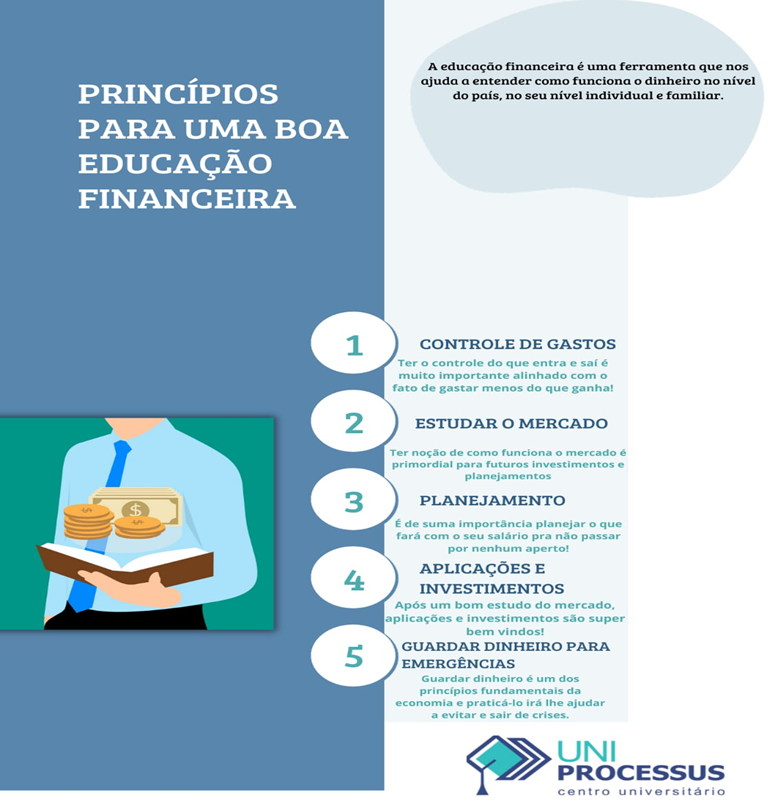 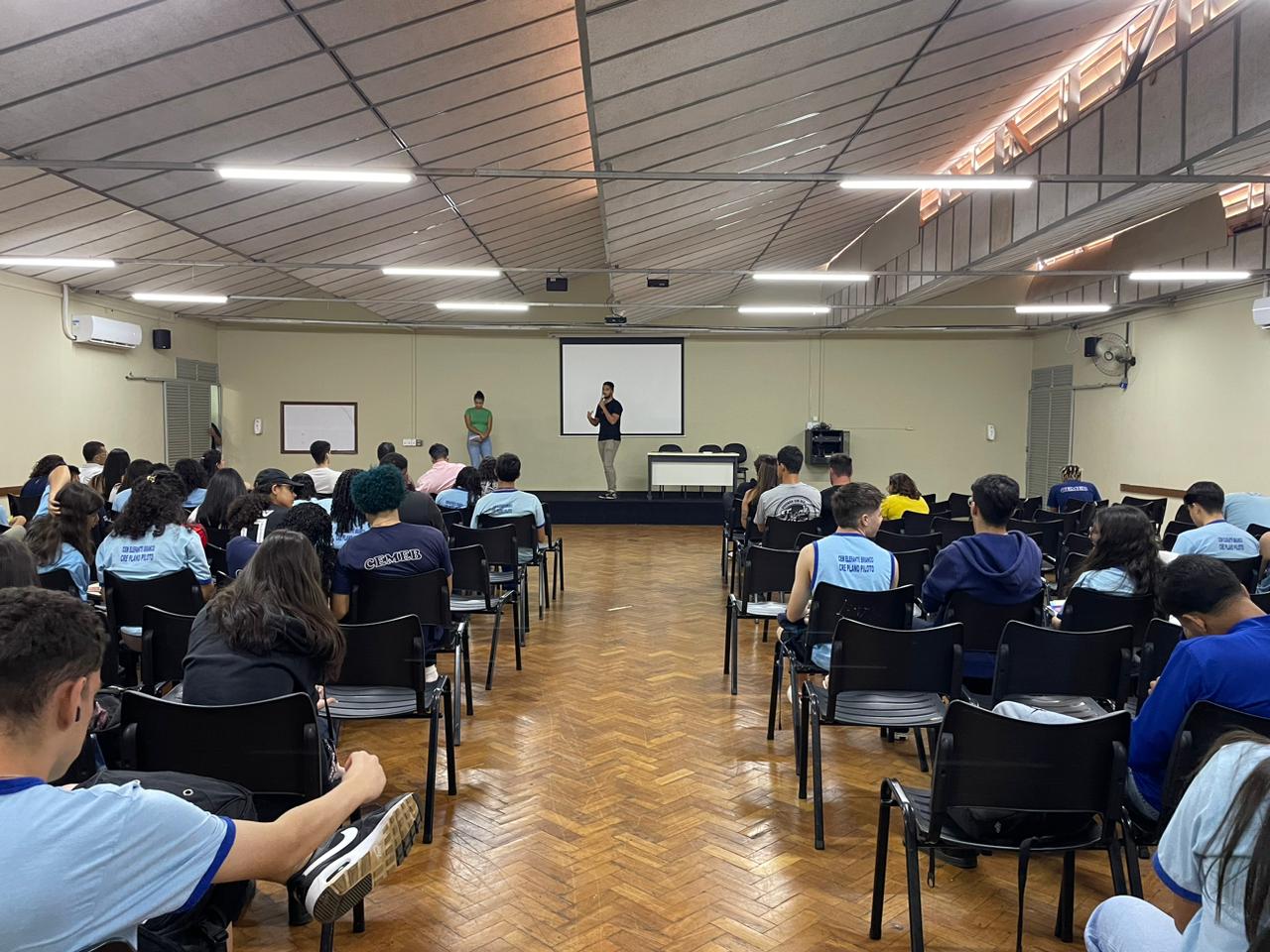 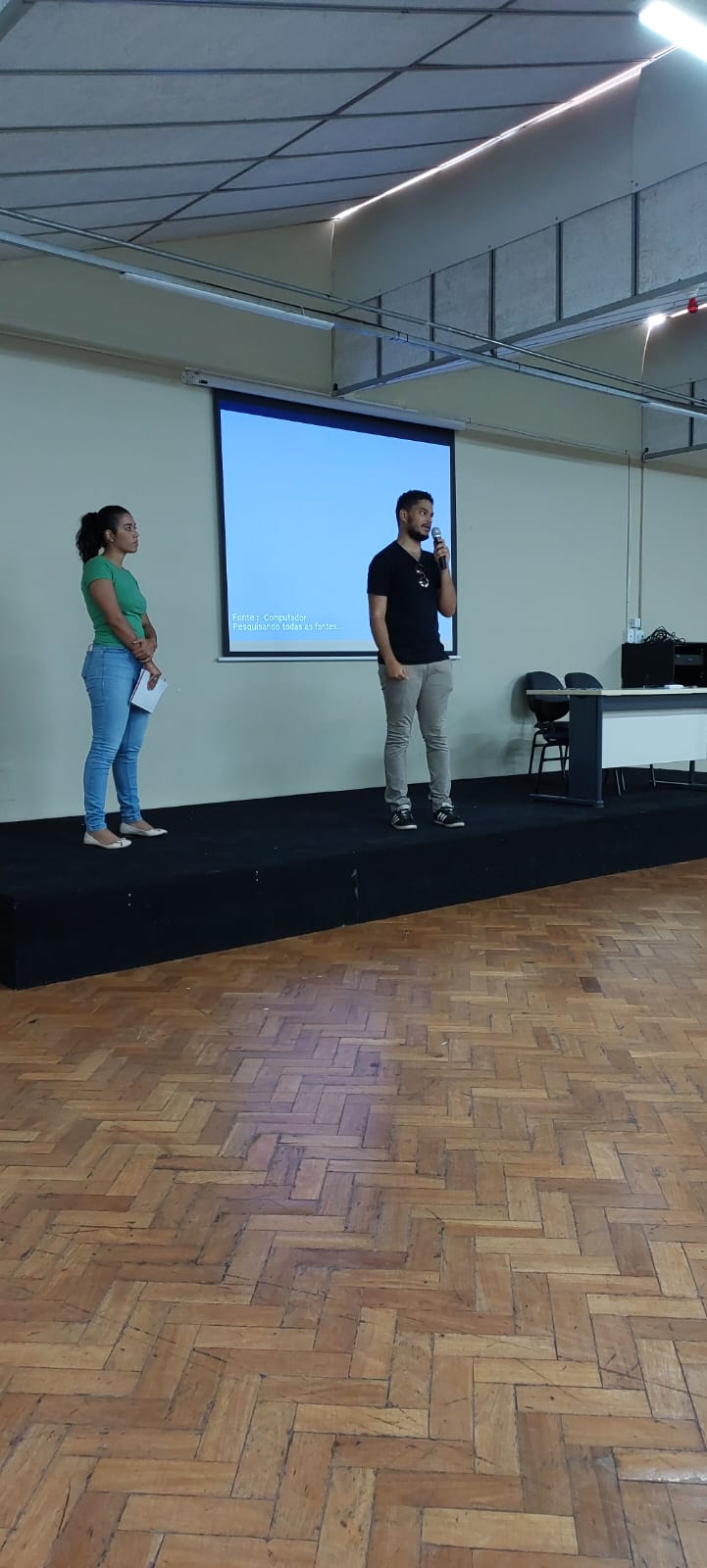 CURSODireito DISCIPLINAEconomiaPERÍODO DA TURMAMatutino/Asa SulPROFESSOR(A) ARTICULADOR(A)Victor Rabelo BritoNº DE ALUNOS ENVOLVIDOS(ANEXO – Lista com nomes)1 (UM)ATIVIDADEPalestra e entrega da cartilhaDATA09/11/2023LOCALCentro de Ensino Médio Elefante Branco – Asa SulDURAÇAO DA ATIVIDADE15/08/2023 até 13/11/2023PÚBLICO ESTIMADODe 50 à 70 pessoasNOMEMATRÍCULARafael Gomes da Silva2210010000093